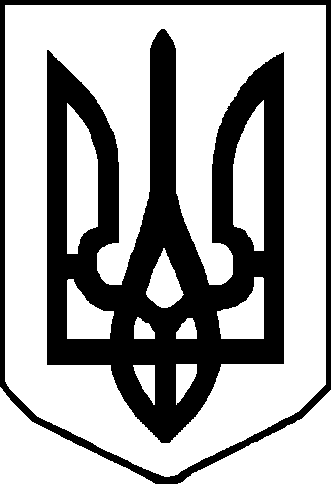 Протокол №14  позачергового засідання районної комісії з питань техногенно-екологічної безпеки і надзвичайних ситуацій27 листопада  2023 року                                                                                 м. НіжинГоловував: голова районної військової адміністрації, Григорій КОВТУН.Присутні: члени комісії (за окремим списком).Запрошені: (за окремим списком).Слухали:І. Щодо протидії загрозам під час ускладнення погодних умов на території Ніжинського району.(Олег ЖАДЬКО, Вадим ШЕЛЕСТ, Вячеслав СТЕПАНЕНКО, Володимир ЦВІГУН)У зв’язку з погіршенням погодних умов (хуртовини, посилення вітру, ожеледиця) утворилися снігові замети на авто шляхах які місцями сягають        40 - 50 см. В наслідок непогоди спостерігається ускладнення дорожнього руху, на автодорогах поблизу населених пунктів с. Зруб, с. Мала Кошелівка, с. Новий Биків утворилися затори з вантажних та легкових автомобілів, з урахуванням протоколу №12 від 24 листопада 2023 року позачергового засідання обласної комісії з питань  техногенно-екологічної безпеки та надзвичайних ситуацій.За результатом доповідей та з врахуванням обговорення комісія вирішила:             Сільським, селищним, міським головам рад районуВідділу житлово-комунального господарства, містобудування, архітектури, енергетики  та захисту довкілля Ніжинської РДА1.1. Забезпечити цілодобову роботу штабів для вжиття невідкладних заходів з ліквідації складних погодних умов.   1.2. Встановити цілодобовий моніторинг обстановки на автошляхах та надання достовірної інформації з місць ускладнень.1.3. Організовувати освітній процес за дистанційною формою навчання для здобувачів освіти, які проживають поза межами пішохідної доступності, що дасть можливість не використовувати шкільні автобуси під час негоди (за потреби).1.4. Утримувати в готовності пункти незламності для надання допомоги населенню та учасникам дорожнього руху у випадку виникнення автомобільних заторів.1.5. Вжити заходів щодо сталого функціонування систем електро-, тепло, та газопостачання населених пунктів.1.6. Здійснити заходи щодо організації своєчасного прибирання снігу та залучення спеціальної снігоочисної техніки і механізмів комунальних підприємств, експлуатаційних управлінь по утриманню шляхів у цілодобовому режимі. Забезпечити залучення техніки від підприємств і організацій та сільськогосподарських підприємств.1.7. Посилити контроль за роботою аварійно-диспетчерських служб, забезпечити належну координацію діяльності управлінь, організацій і підприємств в складних погодних умовах.1.8. Вжити заходів щодо своєчасного надання інформації до Ніжинської районної військової адміністрації про надзвичайні ситуації.IІ. Про організацію та погодження проведення масових заходів на території Ніжинського району.(Валентина ПОЛУДА)За результатом доповідей та з врахуванням обговорення комісія вирішила:                                                         Відділу культури, освіти, сім’ї, молоді та спорту Ніжинської РДА1.1. Мінімізувати кількість заходів які проводять на території Ніжинського району.1.2. Розгляд звернень про погодження проведення будь-якого масового заходу розглядати комісійно за участі представників поліції, ДСНС та МРВ УСБУ.Сільським, селищним, міським головам рад району Забезпечити доповідь щодо доцільності проведення масових заході, які плануються до проведення на підзвітній території на засіданні відповідної робочої групи при Ніжинській районної військової адміністрації.Голова комісії							        Григорій КОВТУНСекретар комісії						                         Юлія НОСЕНКО